МКУК «Тайтурский» КСКОтчёт о мероприятиях  посвящённых  Международному женскому дню 8 марта.     Накануне Международного женского дня в Холмушинском сельском клубе для разных категорий населения прошли праздничные мероприятия.    6.03.2020 года с детьми провели празднично-развлекательную программу «Сегодня праздник у девчат».  Конкурсы «Воздушная фигура»,  «Задачки для ума», были рассчитаны на эрудицию и интеллект. А  смешной конкурс «Хохотушки» помог отыскать среди девочек ту самую «Царевну Несмеяну.   Праздничная  программа  прошла  на веселой и позитивной волне. На мероприятии присутствовало 20 человек.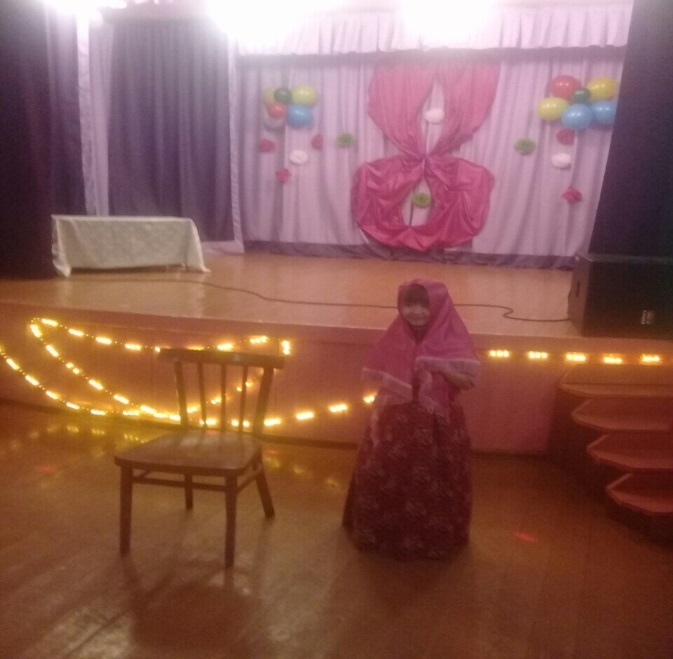 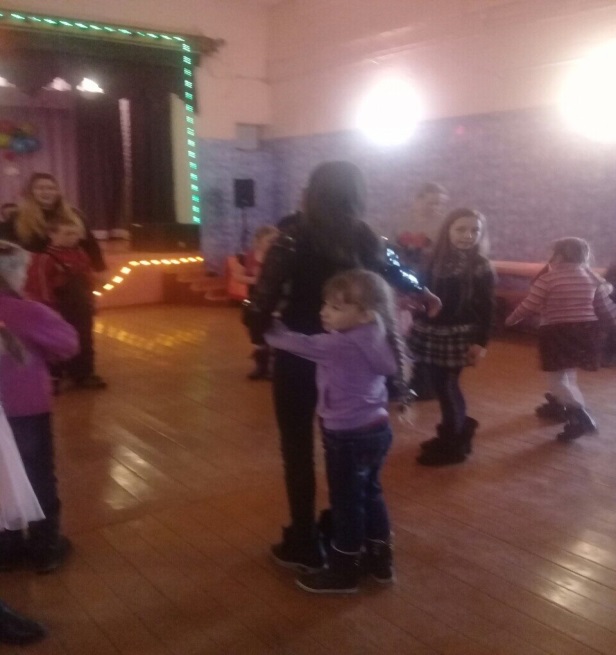 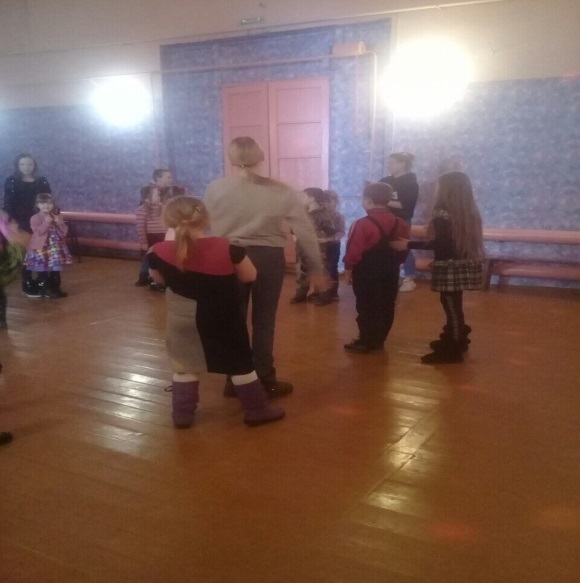 . 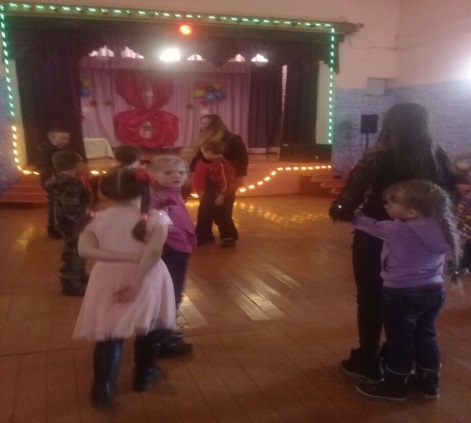        7.03.2020 года прошло праздничное мероприятие «Женщина сказка, женщина песня!», посвященное прекрасному празднику весны – Международному женскому дню.       Вечер прошёл в доброй, дружеской обстановке. Веселые конкурсы заменялись танцами, смешными мини сценками которые инсценировались самими участниками вечера. Также были добрые пожелания ведущими в адрес участников и зрителей программы.В результате участники вечера получили огромный позитив, заряд энергии, хорошее настроение.На мероприятии присутствовало 15 человек.   Художественный руководитель:  Л.С.Чечит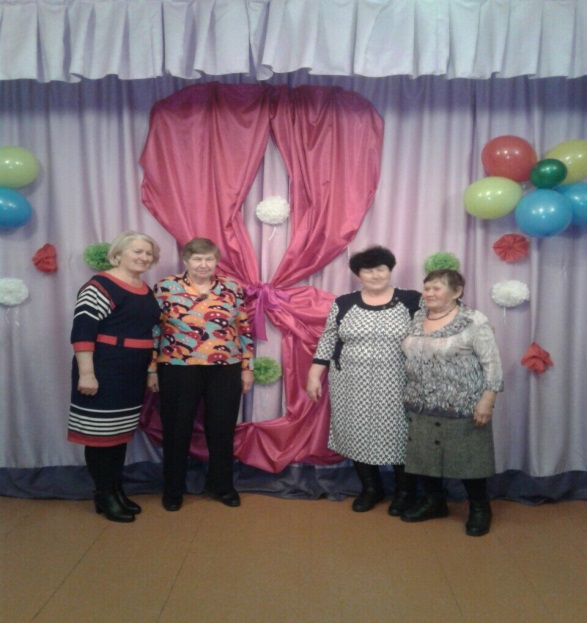 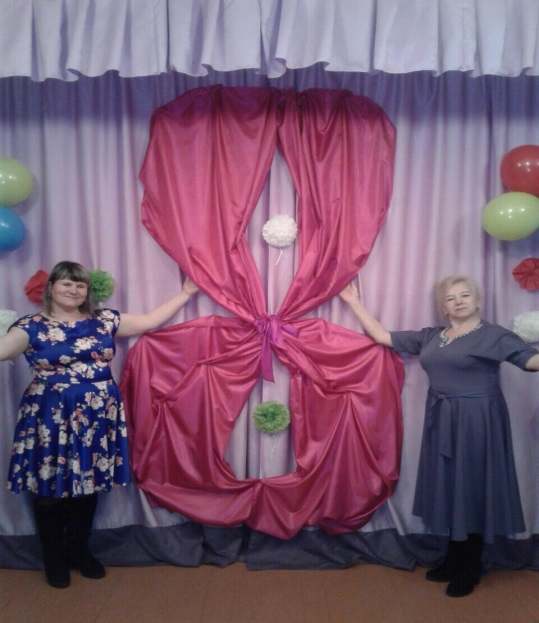 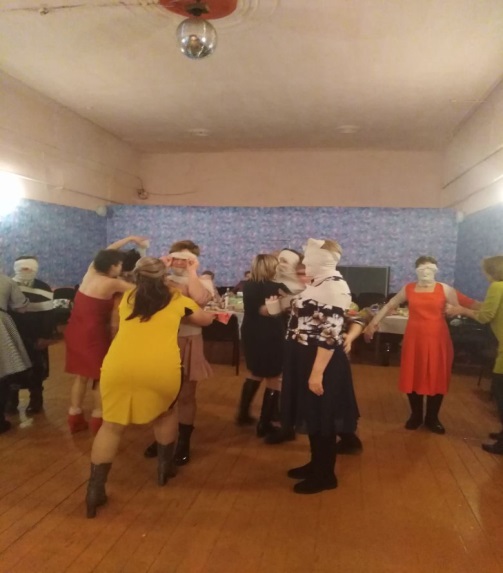 